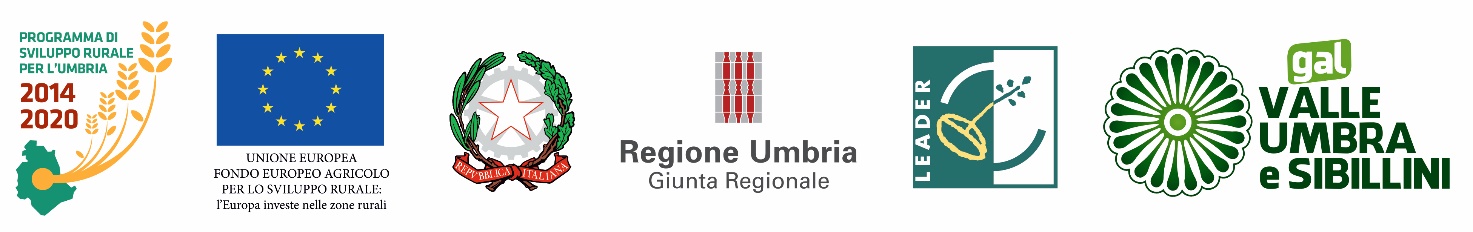 Allegato BAl GAL Valle Umbra e Sibillinivalleumbraesibillini@pec.itAutodichiarazione ai sensi del DPR 445/2000Il/La sottoscritto/a 	nato/a  ____________________________prov.________il  	residente a 	in Via/Piazza 	n.	C.F. 	Tel.____________________________Consapevole delle sanzioni penali in caso di dichiarazioni false e della conseguente decadenza dei benefici eventualmente conseguiti (ai sensi del D.P.R. 445/2000) sotto la propria responsabilitàDICHIARAdi essere in regola con quanto previsto all’art. 4 dell’avviso pubblico per titoli e colloquio per la selezione del direttore tecnico del Gal Valle Umbra e Sibillini [indicare quelli posseduti]:Requisiti di carattere generale:Cittadinanza italiana o di uno dei paesi membri dell’Unione Europea;Non esclusione dall’elettorato attivo;Non aver riportato condanne penali, né avere procedimenti in corso;Idoneità fisica allo svolgimento delle mansioni previste dall’ art. 3 del presente avviso;Non essere stati licenziati, dispensati o destituiti dal servizio presso Pubbliche Amministrazioni;Per i cittadini stranieri: è requisito ulteriore la adeguata conoscenza della lingua italiana;Essere muniti di patente di guida;Requisiti professionaliLaurea Specialistica (Nuovo ordinamento), laurea Magistrale (LM) o Diploma di Laurea (DM) conseguito secondo il vecchio ordinamento conseguita in_________________________________________________________________________________in data _____________________________________________________________ presso l’Ateneo ______________________________________________________________  Per coloro che hanno conseguito il titolo di studio all’estero è richiesto il possesso di un titolo di studio riconosciuto equipollente a quelli sopra indicati, in base ad accordi internazionali, ovvero con le modalità di cui alla vigente normativa, alla data di scadenza del termine utile per la presentazione delle domande di partecipazione al bando. Tale equipollenza dovrà risultare da idonea certificazione rilasciata dalle competenti autorità.Esperienza lavorativa di almeno 5 anni nel coordinamento/direzione di Società partecipate da Enti Pubblici o Enti Pubblici o in alternativa esperienza professionale documentata di almeno 5 anni in materia di assistenza tecnica, istruttoria, controlli e/o espletamento di attività di consulenza, coordinamento, progettazione, gestione, attuazione e rendicontazione di progetti a valere sui programmi LEADER e/o su altri fondi strutturali SIE (FEASR, FESR, FSE).Il Sottoscritto dichiara, inoltre, di avere le competenze e conoscenze di carattere generale di cui all’art. 3:Competenze/conoscenze professionali richieste Abilità informatiche su programmi operativi con particolare riguardo a pacchetto Office, internet, posta elettronica, nonché conoscenza dei sistemi specifici con particolare riferimento a SIAN;Comprovata conoscenza del Territorio;Conoscenza del Codice degli appalti e delle modalità di espletamento delle gare pubbliche;Conoscenza approfondita del Programma Leader, dei Regolamenti Europei inerenti, dei relativi strumenti attuativi della Regione Umbria e dell’Unione Europea 2014-2020;Conoscenza della normativa relativa alla programmazione e gestione dei Fondi Strutturali e di investimento Europei 2014-2020 con particolare riguardo allo sviluppo delle aree rurali, e norme applicative a livello nazionale e regionale;Competenze nell’ambito della programmazione, gestione e attuazione di interventi comunitari destinati allo sviluppo delle aree rurali, progettazione integrata di tipo partecipativo.Il Sottoscritto dichiara, infine di essere in possesso dei seguenti titoli di cui all’art. 9 suscettibili di valutazione [indicare quelli posseduti]:i titoli di studio ed abilitazioni professionali:__________________________________________________________________________________________________________________________________________________________________________________________________________________________________________________________________________________________________________________________________________________________________________________________________________________________________________________________________esperienza lavorativa superiore a 5 anni nel coordinamento/direzione di Società partecipate da Enti Pubblici o Enti Pubblici:__________________________________________________________________________________________________________________________________________________________________________________________________________________________________________________________________________________________________________________________________________________________________________________________________________________________________________________________________esperienza dirigenziale e/o professionale documentata superiore a 5 anni in materia di assistenza tecnica, istruttoria, controlli e/o espletamento di attività di consulenza, coordinamento, progettazione, gestione, attuazione e rendicontazione di progetti a valere sui programmi LEADER e/o su altri fondi strutturali SIE (FEASR, FESR, FSE):__________________________________________________________________________________________________________________________________________________________________________________________________________________________________________________________________________________________________________________________________________________________________________________________________________________________________________________________________esperienza lavorativa e/o professionale maturata nell’ambito di un GAL nella progettazione, gestione, attuazione ed animazione di interventi realizzati nell’ambito dell’approccio LEADER dei Fondi FEASR su territorio regionale e/o nazionale:__________________________________________________________________________________________________________________________________________________________________________________________________________________________________________________________________________________________________________________________________________________________________________________________________________________________________________________________________comprovata conoscenza del territorio regionale e di competenza del GAL Valle Umbra e Sibillini attraverso attività di studio ricerca o incarichi sul territorio:__________________________________________________________________________________________________________________________________________________________________________________________________________________________________________________________________________________________________________________________________________________________________________________________________________________________________________________________________I dati acquisiti con la presente scheda saranno trattati e conservati dall’Ente nel rispetto del Regolamento UE Regolamento UE 2016/679 per il periodo di svolgimento dell’attività correlata.L’interessato potrà esercitare i diritti previsti dal Regolamento UE 2016/679.………………..lì………………….Firma (per esteso e leggibile)L’Ente, ai sensi dell'art. 71 del d.p.r. 445/00, procederà a idonei controlli, anche a campione, sulla veridicità delle dichiarazioni sostitutive.